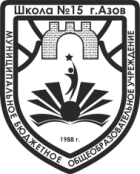 Муниципальное бюджетное общеобразовательное учреждениесредняя общеобразовательная школа № 15 г. Азоваим. Героя Советского СоюзаВ.Г. Ровенского ПРИКАЗ10.04.2018 г.                                                                                             № 22г. АзовО зачислении учащихсяв первый класс на 2018-2019 уч.г.На основании заявлений родителей,ПРИКАЗЫВАЮ:Считать зачисленными в 1 «А» МБОУ СОШ № 15 следующих учащихся с 01.09.2018 г.: Аликин РоманАскаров РоманБойко ВалерияБеспалов АрсенийГороднянский ВладиславЕфимова АлинаКузнецова КристинаПугачева АлисаПлугатырев СавелийПрокопенко ЕкатеринаСушков АлександрТамаровский КириллХарсеев АрсенийХван ОльгаКлассному руководителю будущих первых классов 2018-2019 учебного года Таюрской  завести личные дела на учащихся.Секретарю Васильевой В.В. внести запись в алфавитную книгу  01.09.2018 г.Контроль исполнения данного приказа оставляю за собой.Директор                                                                                          С.В.СазоновС приказом ознакомлены:ТаюрскаяВасильева В.В.